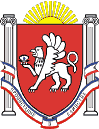 Новоандреевский сельский советСимферопольского района Республики Крым12 сессия  1 созываРЕШЕНИЕ№  53/15с. Новоандреевка 								          от 04.02.2015г.Об утверждении Положения о порядке проведения конкурса на замещение вакантной должности муниципальной службы в муниципальном образовании Новоандреевское сельское поселениеВ соответствии с Федеральным конституционным Законом от 21.03.2014 № 6-ФКЗ «О принятии в Российскую Федерацию Республики Крым и образовании в составе Российской Федерации новых субъектов - Республики Крым и города федерального значения Севастополя», Федеральными законами от 06.10.2003 года № 131-ФЗ «Об общих принципах организации местного самоуправления в Российской Федерации», от 02.03.2007 года №25-ФЗ «О муниципальной службе в Российской Федерации», законами Республики Крым от 21.08.2014 №54-ЗРК «Об основах местного самоуправления в Республике Крым», от 16.09.2014 года №76-ЗРК «О муниципальной службе в Республике Крым», Уставом муниципального образования Новоандреевское сельское поселение Симферопольского района Республики Крым, в целях обеспечения конституционного права граждан Российской Федерации на равный доступ к муниципальной службе.Новоандреевский сельский совет РЕШИЛ: 1. Утвердить Положение о порядке проведения конкурса на замещение вакантной должности муниципальной службы в муниципальном образовании «Новоандреевское сельское поселение» Симферопольского района Республики Крым (прилагается).2. Обнародовать настоящее решение путем размещения его на официальном сайте Новоандреевского сельского поселения. 								3. Решение вступает в силу с момента его опубликования (обнародования).Председатель										 Новоандреевского сельского совета				В.Ю. ВайсбейнУтверждено решением Новоандреевского сельского советаот 04.02.2015г. №53/15Положениео порядке проведения конкурса на замещение вакантной должности муниципальной службы в муниципальном образовании Новоандреевское сельское поселениеОбщие положения1.1. Настоящее Положение разработано в соответствии с Трудовым кодексом Российской Федерации, Федеральными законами от 06.10.2003 года №131-ФЗ «Об общих принципах организации местного самоуправления в Российской Федерации», от 02.03.2007 года №25-ФЗ «О муниципальной службе в Российской Федерации», законами Республики Крым от 21.08.2014 года №54-ЗРК «Об основах местного самоуправления в Республике Крым», от 16.09.2014 года №76-ЗРК «О муниципальной службе в Республике Крым», Уставом муниципального образования Новоандреевское сельское поселение Симферопольского района Республики Крым и определяет порядок и условия проведения конкурса на замещение вакантных должностей муниципальной службы муниципального образования Новоандреевское сельское поселение Симферопольского района Республики Крым (далее – муниципального образования). 2. Цели и задачи конкурса2.1. Цели конкурса: - формирование профессионального состава кадров муниципальных служащих муниципального образования; - отбор претендентов, которые соответствуют требованиям, предъявляемым к муниципальным служащим, конкретной вакантной должности. 2.2. Задачи конкурса: - оценка профессионального уровня претендентов на замещение должности муниципальной службы, их соответствия установленным квалификационным требованиям к должности муниципальной службы. 3. Порядок объявления конкурса3.1. Конкурс на замещение вакантной должности муниципальной службы муниципального образования обеспечивает равный доступ граждан к муниципальной службе в органах местного самоуправления в соответствии с их способностями и профессиональной подготовкой. 3.2. Конкурс на вакантную должность муниципальной службы может быть объявлен в любое время по мере необходимости. 3.3. Конкурс не проводится в следующих случаях: - при назначении на замещаемые на определенный срок полномочий должности муниципальной службы; - при заключении срочного трудового договора или контракта; - при невозможности исполнения должностных обязанностей по замещению должности муниципальной службы в соответствии с медицинским заключением и предоставлением соответствующей его квалификации и не противопоказанной по состоянию здоровья иной должности муниципальной службы; - при назначении на должность муниципальной службы гражданина, включенного в кадровый резерв;  - при назначении на должности муниципальной службы, относящиеся к группе младших должностей муниципальной службы. 3.4. Конкурс на замещение должностей муниципальной службы муниципального образования проводится в соответствии с настоящим Положением по инициативе Главы администрации Новоандреевского сельского поселения (далее - Главы). 3.5. В объявлении о конкурсе указываются наименование вакантной должности муниципальной службы, требования, предъявляемые к претенденту на замещение этой должности, сведения о дате, времени и месте проведения конкурса, а также приеме документов, подлежащих представлению в соответствии с пунктом 4.4 настоящего Положения, срок, до истечения которого принимаются указанные документы, а также сведения об источнике подробной информации о конкурсе (телефон, факс, электронная почта, электронный адрес сайта муниципального образования). Объявление о конкурсе не позднее чем за двадцать дней до дня его проведения публикуется в средствах массовой информации и размещается на сайте муниципального образования. Одновременно с объявлением публикуется проект трудового договора. 4. Участники конкурса4.1. Право на участие в конкурсе имеют граждане, достигшие возраста 18 лет, владеющие государственным языком Российской Федерации, соответствующие квалификационным требованиям для замещения должностей муниципальной службы, установленным действующим законодательством о муниципальной службе. 4.2. Муниципальный служащий вправе участвовать в конкурсе независимо от того, какую должность он замещает в момент его проведения. 4.3. Гражданин не может быть участником конкурса в случае: - признания его недееспособным или ограниченно дееспособным решением суда, вступившим в законную силу; - осуждения его к наказанию, исключающему возможность исполнения должностных обязанностей по должности муниципальной службы, по приговору суда, вступившему в законную силу; - наличия заболевания, препятствующего поступлению на муниципальную службу или ее прохождению и подтвержденного заключением медицинского учреждения. Порядок прохождения диспансеризации, перечень таких заболеваний и форма заключения медицинского учреждения устанавливаются Правительством Российской Федерации; - близкого родства или свойства (родители, супруги, дети, братья, сестры, а также братья, сестры, родители и дети супругов) с муниципальным служащим, если замещение должности муниципальной службы связано с непосредственной подчиненностью или подконтрольностью одного из них другому; - прекращения гражданства Российской Федерации, прекращения гражданства иностранного государства - участника международного договора Российской Федерации, в соответствии с которым иностранный гражданин имеет право находиться на муниципальной службе, приобретения им гражданства иностранного государства либо получения им вида на жительство или иного документа, подтверждающего право на постоянное проживание гражданина Российской Федерации на территории иностранного государства, не являющегося участником международного договора Российской Федерации, в соответствии с которым гражданин Российской Федерации, имеющий гражданство иностранного государства, имеет право находиться на муниципальной службе; - наличия гражданства иностранного государства (иностранных государств), за исключением случаев, когда муниципальный служащий является гражданином иностранного государства - участника международного договора Российской Федерации, в соответствии с которым иностранный гражданин имеет право находиться на муниципальной службе; - представления подложных документов или заведомо ложных сведений при поступлении на муниципальную службу; - непредставления установленных Федеральным законом сведений или представления заведомо ложных сведений о доходах, об имуществе и обязательствах имущественного характера. - признания его не прошедшим военную службу по призыву, не имея на то законных оснований, в соответствии с заключением призывной комиссии (за исключением граждан, прошедших военную службу по контракту).Гражданин не допускается к участию в конкурсе в случае достижения им предельного возраста (65 лет), установленного для замещения должности муниципальной службы. Решение о допуске к участию или об отказе в участии в конкурсе принимается конкурсной комиссией. Соответствующее решение конкурсной комиссии сообщается претенденту в письменной форме не позднее трех дней до дня проведения конкурса. Претендент на замещение вакантной должности муниципальной службы, не допущенный к участию в конкурсе, вправе обжаловать это решение в соответствии с законодательством Российской Федерации. 4.4. Гражданин, изъявивший желание участвовать в конкурсе, представляет в орган местного самоуправления следующие документы:  - личное заявление; - собственноручно заполненную и подписанную анкету по форме, установленной Правительством Российской Федерации, с приложением фотографии; - копию паспорта (подлинник предъявляется лично в конкурсную комиссию по прибытии на конкурс); - копию трудовой книжки, за исключением случаев, когда трудовой договор (контракт) заключается впервые; - копии документов о профессиональном образовании, а также по желанию гражданина - о дополнительном профессиональном образовании, о присвоении ученой степени, ученого звания, заверенные нотариально или кадровыми службами по месту работы (службы); - копию страхового свидетельства обязательного пенсионного страхования, за исключением случаев, когда трудовой договор (контракт) заключается впервые; - копию свидетельства о постановке физического лица на учет в налоговом органе по месту жительства; - копии документов воинского учета для военнообязанных и лиц, подлежащих призыву на военную службу; - заключение медицинского учреждения об отсутствии заболевания, препятствующего поступлению на муниципальную службу; - сведения о своих доходах, имуществе и обязательствах имущественного характера и о доходах, об имуществе и обязательствах имущественного характера своих супруги (супруга) и несовершеннолетних детей; - иные документы, предусмотренные федеральными законами, указами Президента Российской Федерации и постановлениями Правительства Российской Федерации. Гражданин, желающий участвовать в конкурсе, вправе также представить характеристику или рекомендательное письмо с места работы. Муниципальный служащий, замещающий должность муниципальной службы в муниципальном образовании, изъявивший желание участвовать в конкурсе, подает только заявление на имя председателя конкурсной комиссии. Несвоевременное предоставление документов, предоставление их не в полном объеме или с нарушением правил оформления без уважительной причины являются основанием для отказа гражданину в их приеме. Непредставление или неполное представление документов является основанием для отказа гражданину в приеме документов для участия в конкурсе. Кандидат вправе обжаловать решение конкурсной комиссии в соответствии с законодательством Российской Федерации. 4.5. Конкурсная комиссия рассматривает представленные в орган местного самоуправления в соответствии с пунктом 4.4 настоящего Положения документы и проверяет достоверность содержащихся в них сведений. 5. Конкурсная комиссия5.1. Для проведения конкурса распоряжением Главы  формируется постоянно действующая конкурсная комиссия в составе не менее 5 человек. Конкурсная комиссия является коллегиальным органом, количественный и персональный состав которой утверждается распоряжением Главы. Состав конкурсной комиссии формируется таким образом, чтобы была исключена возможность возникновения конфликта интересов, которые могли бы повлиять на принимаемые конкурсной комиссией решения. В состав конкурсной комиссии входят Глава и (или) уполномоченные им муниципальные служащие, в том числе ответственные за ведение кадров, и правового обеспечения. По решению Главы в состав комиссии могут быть включены независимые эксперты (представители образовательных учреждений, депутаты Совета). 5.2. Конкурсная комиссия состоит из председателя, заместителя председателя, секретаря и членов комиссии. Председатель конкурсной комиссии организует работу комиссии, определяет дату, место и время проведения заседаний конкурсной комиссии, осуществляет иные полномочия в соответствии с действующим законодательством. В случае отсутствия председателя комиссии его обязанности исполняет заместитель председателя комиссии. 5.3. Деятельность конкурсной комиссии осуществляется гласно и открыто. Заседание конкурсной комиссии считается правомочным, если на нем присутствует не менее двух третей от общего числа ее членов, включая экспертов. На заседании ведется протокол, к которому прикладываются все материалы, поступившие в комиссию и имеющие отношение к рассматриваемым на заседании вопросам. 6. Порядок проведения конкурса6.1.  Конкурс  проводится  в  форме  конкурса  документов  и  индивидуального собеседования. 6.2. При проведении конкурса документов конкурсная комиссия оценивает кандидатов на основании предоставленных ими документов, указанных в п. 4.4. Положения.6.3.  При  проведении  индивидуального  собеседования  кандидаты  приглашаются  на  заседание конкурсной комиссии в очередности,  определяемой в соответствии со сроками  подачи ими документов, начиная с кандидата, первым представившего документы. Члены  конкурсной  комиссии  задают кандидату  вопросы,  позволяющие  выявить  уровень знаний  кандидатом  законодательства  Российской  Федерации,  Республики  Крым,  Устава муниципального  образования  Новоандреевское сельское поселение Симферопольского района Республики  Крым, муниципальных  правовых  актов  Новоандреевского сельского совета, необходимых  для  замещения  должности  муниципальной  службы,  их соответствия  установленным  квалификационным  требованиям  к  должности муниципальной службы. Как правило, конкурсная комиссия задает кандидатам равное количество вопросов. Оценка кандидатов осуществляется по 10-бальной системе: - соответствие  квалификационным  требованиям  на  основании  предоставленных  документов от 1 до 5 баллов. - результаты индивидуального собеседования от 1 до 5 баллов. Баллы, выставленные всеми членами конкурсной комиссии суммируются и заносятся секретарем конкурсной комиссии в протокол. Победителем  признается  кандидат,  набравший  по  итогам  конкурса  наибольшее количество баллов, рекомендованный конкурсной комиссией к назначению на должность. 6.4. Решение  конкурсной  комиссии  принимается  в  отсутствие  кандидата  и  является основанием  для  назначения  его  на  соответствующую  муниципальную  должность,  либо отказа в таком назначении. 6.5.  Работодатель  заключает  трудовой  договор  и  назначает  на  6.6. Если в результате проведения конкурса не были выявлены кандидаты, отвечающие требованиям, предъявляемым к кандидатам на должность муниципальной службы, либо конкурс не состоялся, Глава может принять решение о проведении повторного конкурса. 6.7. Решение конкурсной комиссии о победителях конкурса принимается на заседании конкурсной комиссии простым большинством голосов от утвержденного состава конкурсной комиссии. При равенстве голосов решающим является голос председателя конкурсной комиссии. Результаты голосования и решение конкурсной комиссии оформляются протоколом, который подписывают все члены комиссии, присутствовавшие на заседании 6.8. Протокол направляется Главе, который принимает решение о назначении на должность муниципальной службы одного из кандидатов, отобранных конкурсной комиссией по результатам конкурса на замещение должности муниципальной службы. 6.9. После издания правового акта о назначении лица на вакантную должность муниципальной службы, Глава заключает с ним трудовой договор. 6.10. Информация о назначении кандидата на должность по результатам конкурса публикуется на официальном сайте муниципального образования. 7. Заключительные положения7.1. Споры, связанные с проведением конкурса на замещение муниципальной должности, рассматриваются руководителями органов местного самоуправления или судом.Председатель										 Новоандреевского сельского совета				В.Ю. Вайсбейн